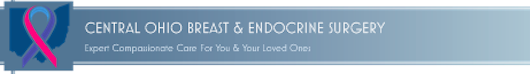 NEW PATIENT HISTORY FORMNEW PATIENT HISTORY FORMNEW PATIENT HISTORY FORMNEW PATIENT HISTORY FORMNEW PATIENT HISTORY FORMNEW PATIENT HISTORY FORMNEW PATIENT HISTORY FORMNEW PATIENT HISTORY FORMName (Last, First, M.I.):  M      FDOB:Cell phone #:Cell phone #:Other Phone #:Other Phone #:Other Phone #:Other Phone #:Primary care doctor:Primary care doctor:Referring doctor:Referring doctor:Referring doctor:Referring doctor:Gynecologist, if applicable:Gynecologist, if applicable:Endocrinologist, if applicable:Endocrinologist, if applicable:Endocrinologist, if applicable:Endocrinologist, if applicable:PERSONAL HEALTH HISTORYPERSONAL HEALTH HISTORYPERSONAL HEALTH HISTORYPERSONAL HEALTH HISTORYPERSONAL HEALTH HISTORYPERSONAL HEALTH HISTORYPERSONAL HEALTH HISTORYPERSONAL HEALTH HISTORYList any medical problems that other doctors have diagnosed:List any medical problems that other doctors have diagnosed:List any medical problems that other doctors have diagnosed:Surgeries (use back page if needed):Surgeries (use back page if needed):Surgeries (use back page if needed):YearType of SurgeryReason for SurgeryList your prescribed drugs and over-the-counter drugs, including vitamins and supplements (use back page if needed):List your prescribed drugs and over-the-counter drugs, including vitamins and supplements (use back page if needed):List your prescribed drugs and over-the-counter drugs, including vitamins and supplements (use back page if needed):Name the DrugStrengthFrequency TakenAllergies to medicationsAllergies to medicationsAllergies to medicationsName the DrugReaction You HadReaction You HadHEALTH HABITS AND PERSONAL SAFETYHEALTH HABITS AND PERSONAL SAFETYHEALTH HABITS AND PERSONAL SAFETYHEALTH HABITS AND PERSONAL SAFETYHEALTH HABITS AND PERSONAL SAFETYHEALTH HABITS AND PERSONAL SAFETYHEALTH HABITS AND PERSONAL SAFETYHEALTH HABITS AND PERSONAL SAFETYHEALTH HABITS AND PERSONAL SAFETYHEALTH HABITS AND PERSONAL SAFETYExercise Sedentary (No exercise) Sedentary (No exercise) Sedentary (No exercise) Sedentary (No exercise) Sedentary (No exercise) Sedentary (No exercise) Sedentary (No exercise) Sedentary (No exercise) Sedentary (No exercise)Exercise Mild exercise (i.e., climb stairs, walk 3 blocks, golf) Mild exercise (i.e., climb stairs, walk 3 blocks, golf) Mild exercise (i.e., climb stairs, walk 3 blocks, golf) Mild exercise (i.e., climb stairs, walk 3 blocks, golf) Mild exercise (i.e., climb stairs, walk 3 blocks, golf) Mild exercise (i.e., climb stairs, walk 3 blocks, golf) Mild exercise (i.e., climb stairs, walk 3 blocks, golf) Mild exercise (i.e., climb stairs, walk 3 blocks, golf) Mild exercise (i.e., climb stairs, walk 3 blocks, golf)Exercise Vigorous exercise (i.e., work or recreation, about 4x/week for 30 min.) Vigorous exercise (i.e., work or recreation, about 4x/week for 30 min.) Vigorous exercise (i.e., work or recreation, about 4x/week for 30 min.) Vigorous exercise (i.e., work or recreation, about 4x/week for 30 min.) Vigorous exercise (i.e., work or recreation, about 4x/week for 30 min.) Vigorous exercise (i.e., work or recreation, about 4x/week for 30 min.) Vigorous exercise (i.e., work or recreation, about 4x/week for 30 min.) Vigorous exercise (i.e., work or recreation, about 4x/week for 30 min.) Vigorous exercise (i.e., work or recreation, about 4x/week for 30 min.)Caffeine None Coffee Tea Cola Cola Cola Cola Cola ColaCaffeine# of cups/cans per day?# of cups/cans per day?# of cups/cans per day?# of cups/cans per day?# of cups/cans per day?# of cups/cans per day?# of cups/cans per day?# of cups/cans per day?# of cups/cans per day?AlcoholDo you drink alcohol?Do you drink alcohol?Do you drink alcohol?Do you drink alcohol?Do you drink alcohol?YesNoAlcoholHow many drinks per week?How many drinks per week?How many drinks per week?How many drinks per week?How many drinks per week?How many drinks per week?How many drinks per week?How many drinks per week?How many drinks per week?TobaccoDo you use tobacco?Do you use tobacco?Do you use tobacco?Do you use tobacco?Do you use tobacco?YesNoTobacco  Cigarettes – pks./day  Cigarettes – pks./day  Chew - #/day  Pipe - #/day  Cigars - #/day  Cigars - #/day  Cigars - #/day  Cigars - #/day  Cigars - #/dayTobacco  # of years  Or year quit  Or year quit  Or year quit  Or year quit  Or year quit  Or year quit  Or year quit  Or year quitDrugsDo you currently use recreational or street drugs?Do you currently use recreational or street drugs?Do you currently use recreational or street drugs?Do you currently use recreational or street drugs?Do you currently use recreational or street drugs?YesNoDrugsHave you ever given yourself street drugs with a needle?Have you ever given yourself street drugs with a needle?Have you ever given yourself street drugs with a needle?Have you ever given yourself street drugs with a needle?Have you ever given yourself street drugs with a needle?YesNoFAMILY cancer HISTORYFAMILY cancer HISTORYFAMILY cancer HISTORYFAMILY cancer HISTORYFAMILY cancer HISTORYFAMILY cancer HISTORYFAMILY cancer HISTORYFAMILY cancer HISTORYAgeAgeCancer diagnosis? If so, List TypeAgeAgeCancer Diagnosis? If Yes, List TypeFatherGrandmotherMaternalMotherGrandfatherMaternalSiblings  M
  FGrandmotherPaternalSiblings  M
  FGrandfatherPaternalSiblings  M
  FAuntsMaternalSiblings  M
  FAuntsPaternalSiblings  M
  FUnclesMaternalChildren  M
  FUnclesPaternalChildren  M
  FCousinsMaternal  M
  FChildren  M
  F  M
  F  M
  FChildren  M
  FCousinsPaternal  M
  F  M
  FChildren  M
  F  M
  F  M
  FBreast Patients ONLYBreast Patients ONLYBreast Patients ONLYBreast Patients ONLYBreast Patients ONLYBreast Patients ONLYBreast Patients ONLYBreast Patients ONLYAge at onset of menstruation: Age at onset of menstruation: Age at onset of menopause:Age at onset of menopause:Age at onset of menopause:Age at onset of menopause:Age at onset of menopause:Age at onset of menopause:Have you ever had a breast biopsy?Have you ever had a breast biopsy?Have you ever had a breast biopsy?Have you ever had a breast biopsy?Have you ever had a breast biopsy?Have you ever had a breast biopsy?Have you ever had a breast biopsy?Have you ever had a breast biopsy?Have you ever taken hormone replacement therapy?        Have you ever taken hormone replacement therapy?        If so, for how many years?If so, for how many years?If so, for how many years?If so, for how many years?If so, for how many years?If so, for how many years?When was your last mammogram?When was your last mammogram?When was your last mammogram?When was your last mammogram?YesNoNumber of pregnancies:Age first child delivered:Age first child delivered:Number of live pregnancies:Number of live pregnancies:Number of live pregnancies:Number of live pregnancies:Number of live pregnancies:Are you pregnant or breastfeeding?Are you pregnant or breastfeeding?Are you pregnant or breastfeeding?Are you pregnant or breastfeeding?YesNoOTHER PROBLEMSOTHER PROBLEMSOTHER PROBLEMSOTHER PROBLEMSOTHER PROBLEMSOTHER PROBLEMSOTHER PROBLEMSOTHER PROBLEMSCheck if you are CURRENTLY having trouble with any of the following:Check if you are CURRENTLY having trouble with any of the following:Check if you are CURRENTLY having trouble with any of the following:Check if you are CURRENTLY having trouble with any of the following:Check if you are CURRENTLY having trouble with any of the following:Check if you are CURRENTLY having trouble with any of the following:Check if you are CURRENTLY having trouble with any of the following:Check if you are CURRENTLY having trouble with any of the following:General:
__ Fever __ Chills __ Sweats
__ Frequent headaches
__ Decreased appetite
__ Fatigue
__ Feeling poorly
__ Weight loss__ Weight gainHeart/Vascular:
__ Chest Pains
__ Palpitations
__ Fainting
__ Painful breathing with exercise
__ Lightheaded when standing up
__ Calf pain
__ Swelling of arms/legsGenitourinary:
__ Vaginal discharge
__ Incontinence
__ Painful urination
__ Blood in urine
__ Urinary frequency
__ Kidney stones
__ Abnormal vaginal bleeding
__ Excessive urination at nightEyes:
__ Blurring
__ Double vision
__ Vision loss
__ Eye painRespiratory:
__ Cough
__ Painful breathing
__ Excessive sputum
__ Spitting up blood
__ Wheezing__ SnoringMusculoskeletal:
__ Back pain
__ Joint pain
__ Muscle cramps
__ Muscle weakness
__ Stiffness
__ ArthritisEars/Nose/Throat:
__ Ringing of the ears
__ Decreased hearing
__ Nasal congestion
__ Sore throat
__ Hoarseness
__ Difficulty swallowingGastrointestinal:
__ Nausea __ Vomiting
__ Diarrhea (6 or more loose stools daily)
__ Constipation
__ Change in bowel habits
__ Abdominal pain
__ Black or bloody stools
__ Yellow skinSkin:
__ Rash
__ Itching
__ Dryness
__ Suspicious molesEndocrine:
__ Cold intolerance
__ Heat intolerance
__ Excessive thirst
__ Excessive hunger
__ Frequent urinationHeme/Lymphatic:
__ Abnormal bruising
__ Bleeding
__ Enlarged lymph nodes Allergic/Immunologic:
__ Itching
__ Hay fever
__ Persistent/frequent infectionsPsychiatric:
__ Depression
__ Anxiety
__ Suicidal ideation
__ Sleep disturbanceNeurological:__ Confusion__ Memory lossOther: